Straßenbasar SeibersbachAm 24.10.2021 von 11:00 - 15:00 Uhr Alle Anbieter auch im Web unterhttps://seibersbach.de/seibersbacher-strassenbasar-am-24-20-2021/ :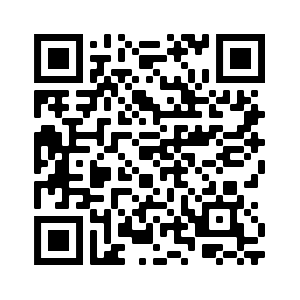 NameAdresseBeschreibung1Kuchen Förderverein(vor Metzgerei Rehts)Hauptstraße 23Kuchenverkauf2Lisa Sedlmeier, Michaela Jung, Daniela MayHauptstraße 47Umstandsmode/Spielzeug3Corali BrandtHauptstraße 50Klamotten, Mädchen bis Größe 146Spielsachen, Kinderbücher, Fahrrad4Michelle EscherHauptstraße 23Kleidung Mädchen 50 – 86, Zubehör5Angelina CasperZum Eichwald 1aSpielsachen, Deko, Herren/Damenkleidung M-LCD´s/DVD´s6Fabienne MauéZum Eichwald 9Kleidung Mädchen 62 – 68, Spielzeug, Schuhe, Damenkleidung Größe 40 - 427Janine ZimmerlinZum Eichwald 32Mädchen-/Jungenkleidung 50 – 128, Baby Zubehör, Spielsachen, Schuhe bis Größe 32/338Desiree Aun,Alexandra HoltorfHellweg 10Kleidung Baby Gr. 56 – 62Jungenkleidung bis Gr.92Mädchen bis Gr.62, Winterjacken bis Gr.140Spieluhren, Erstausstattung, Umstandsmode, Stofftrage9Laura Klein,Marina StüdemannRingstraße 31Jungenkleidung bis 134Mädchenkleidung bis 164Accessoires, Deko Spielzeug, Bücher, u.v.m.10Familie KlumbKirchwiese 1Kinderkleidung 116-152Spielsachen, Bücher, CD´s11Franziska TrojanoGoethestraße 8 Jungenkleidung 110 – 116Mädchenkleidung 98 – 116Schuhe 23 – 34Spielzeug, Tupper, Büromöbel, Bücher, Deko, Werkzeuge12Alice TheisGoethestraße 13Jungenkleidung 92 – 104Mädchenkleidung 128 – 134Spielzeug13Christina HeiberRosenstraße 8Jungenkleidung Größe 80-9214Simone WiesRosenstraße 14Kinderkleidung Größe 42-98Musiktechnik (Boxen, Verstärker, Gigbags)15Ilona MatleRosenstraße 16Jungenkleidung 152 – 170Mädchenkleidung S – MKinderbücher, Playmobil, Lego, Matchbox Autos 16Olivia Gläser,Michaela JürgensSchulstraße 15Herren/DamenkleidungDeko, Geschenkartikel17Christine FleckSchubertstr. 10Damen-/Herrenkleidung, Lego und Trödel18Nina GroßmannJahnstraße 3Mädchenkleidung ab 128Jungenkleidung 98 – 104 UmstandsmodeSchuhe, Spielzeug, Bücher, Trödel u. v. m.19Daniela SchaafZum Frühling 7Kinderkleidung 2 - 9 JahreDamenkleidung S – XXLHaushaltssachen, Deko, Möbel, Autozubehör, Hundezubehör, Kosmetikartikel, Sonstiges20Susi MüllerSonnenhang 6Mädchenkleidung 56 – 98Fahrzeuge, Bücher, Spielsachen21Christina StephanStrombergerstr. 10Haushaltsartikel, Bücher, Spielsachen22Angelina DingerDörrebacherstr. 1DamenkleidungSchuhe, Bücher, CD´s, Porzellan, Handtaschen, Spiegelschrank, u.v.m.23Melanie Thomas, Caro PrachtSoonwaldstraße 9Jungenkleidung Gr. 56-98Mädchenkleidung Gr. 62-12824Wolfgang OhlerSoonwaldstraße 14Bücher, CD´s, Schallplatten